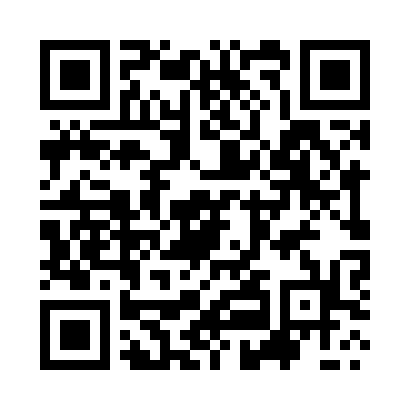 Prayer times for Adbaddhi, PakistanMon 1 Apr 2024 - Tue 30 Apr 2024High Latitude Method: Angle Based RulePrayer Calculation Method: University of Islamic SciencesAsar Calculation Method: ShafiPrayer times provided by https://www.salahtimes.comDateDayFajrSunriseDhuhrAsrMaghribIsha1Mon4:406:0312:183:516:347:572Tue4:396:0212:183:516:357:583Wed4:386:0012:183:516:367:594Thu4:365:5912:173:516:367:595Fri4:355:5812:173:516:378:006Sat4:335:5712:173:516:388:017Sun4:325:5512:173:516:388:028Mon4:315:5412:163:516:398:039Tue4:295:5312:163:516:408:0410Wed4:285:5212:163:516:408:0411Thu4:265:5112:163:516:418:0512Fri4:255:4912:153:516:428:0613Sat4:245:4812:153:516:428:0714Sun4:225:4712:153:516:438:0815Mon4:215:4612:153:516:448:0916Tue4:195:4512:143:516:448:1017Wed4:185:4412:143:516:458:1118Thu4:175:4212:143:516:468:1219Fri4:155:4112:143:516:468:1320Sat4:145:4012:133:516:478:1321Sun4:135:3912:133:516:488:1422Mon4:115:3812:133:516:498:1523Tue4:105:3712:133:516:498:1624Wed4:095:3612:133:516:508:1725Thu4:075:3512:133:516:518:1826Fri4:065:3412:123:516:518:1927Sat4:055:3312:123:516:528:2028Sun4:045:3212:123:516:538:2129Mon4:025:3112:123:516:538:2230Tue4:015:3012:123:516:548:23